Visuel du Carême dans notre égliseLes trois croix, sans les corps, représentent de manière très puissante le Calvaire dominant le monde, où le Seigneur a été mis au rang des plus grands pécheurs et a subi l’horrible sort que leur condamnation a entraîné.Les deux croix à côté de celle du Christ représentent aussi les croix de ceux et celles qui accueillent ou refusent le Christ.  Par extension, elles nous font penser qu’à l’intérieur de nos cœurs nous avons à choisir chaque jour d’être pour ou contre le Christ. LES ÉVÊQUES CATHOLIQUES DU QUÉBEC DÉPOSENT UN MÉMOIRE SUR LE PROGRAMME D’ÉTUDESÉTHIQUE ET CULTURE RELIGIEUSEMontréal, le 24 février 2020 –Les évêques rendent accessible, sur le site de l’AECQ, ce mémoire intitulé L’importante complémentarité de l’éthique et de la culture religieuse dans le Québec d’aujourd’hui et de demain. Ce faisant, ils poursuivent leur tradition de collaboration vigilante et de participation réfléchie au débat public.L’AECQ propose que la culture religieuse garde une place significative dans le programme d’études révisé. Elle est d’avis que les objectifs d’acquisition de notions sur les faits religieux pourraient être précisés suite à une évaluation complète du programme ECR. Cette évaluation devrait être menée en consultation étroite avec les enseignantes et les enseignants, en visant les deux finalités du programme, soit la reconnaissance de l’autre et la poursuite du bien commun […]Pour contrer la radicalisation et la polarisation, notamment, il est primordial que l’école québécoise initie les élèves à la diversité, tant interne qu’externe, des grandes traditions de recherche de sens que sont les religions. 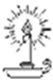 Lampe du sanctuaire aux intentions de M. Charles RivestFilm à Saint-Maxime samedi 14 mars à 19hFrançois et le chemin du soleilBienvenues à tous !Thème du Carême : Grandir dans la foiChaque année, le Carême nous lance cette question cruciale : voulons-nous poursuivre la route avec Jésus, jusqu’au bout de l’amour, en lui faisant confiance, en mettant notre foi en lui?Repenser le CarêmePour beaucoup d’entre nous encore, le mot Carême évoque un temps de privations, de mortifications, de jours ternes et mornes, d’où l’expression « face de Carême ».  Les sacrifices que nous nous imposions étaient, somme toute, une série d’interdits.  Pourtant, quand les Écritures parlent de sacrifice, c’est souvent en référence à une offrande rituelle avec une action de grâce pour remercier Dieu.L’Église recommande trois pratiques durant le Carême : la prière, le jeûne et le partage.  C’est en effet un temps propice à l’offrande de sa personne, de son temps, de ses charismes, de son bien matériel.  Non pas pour gagner notre ciel mais pour redécouvrir le sens de notre foi enraciné dans le mystère de la mort-résurrection de Jésus Christ qui, lui, nous a sauvés.Il s’agit d’arriver à Pâques en étant habités par le Christ au point où il transparaisse à travers nous.  Les textes bibliques de la liturgie vont nous soutenir dans notre démarche personnelle et nous aider à accompagner ceux et celles qui, comme nous, se questionnent : par les temps qui courent, est-il encore bon de croire? Laissons la Parole nous ramener à l’essentiel, à savoir que nous sommes profondément aimés de Dieu.  Ensemble, nous pourrons accueillir cette bonne nouvelle de salut et consolider notre relation avec le Christ et son Église.Déclaration du président de l'Assemblée suite aux révélations à propos de Jean Vanier (extraits)Montréal, le 22 février 2020 – Les évêques catholiques du Québec apprennent avec consternation les résultats de l’enquête commandée par la direction de l’Arche qui révèle les agissements abusifs de Jean Vanier.Nous saluons le courage des victimes qui ont dénoncé les agissements de Jean Vanier,  la transparence avec laquelle les responsables de l’Arche ont accueilli les allégations qui leur ont été faites et la diligence avec laquelle ils ont cherché à faire toute la lumière sur ces tristes événements.Les évêques du Québec appellent toutes les personnes qui ont été victimes d’un abus à le dénoncer aux autorités policières. Chacun de nos diocèses a mis en place des mesures pour accueillir dans la dignité les victimes qui se manifesteront à nous.Nous tenons à redire que nous condamnons sans réserve tout acte d’abus de quelque nature que ce soit et demeurons vigilants à ce que les mesures pour les prévenir que nous avons mises en place dans nos communautés soient constamment améliorées.     MARS   CÉLÉBRATIONS  EUCHARISTIQUES     MARS   CÉLÉBRATIONS  EUCHARISTIQUES     MARS   CÉLÉBRATIONS  EUCHARISTIQUES     MARS   CÉLÉBRATIONS  EUCHARISTIQUES     MARS   CÉLÉBRATIONS  EUCHARISTIQUES     MARS   CÉLÉBRATIONS  EUCHARISTIQUES     MARS   CÉLÉBRATIONS  EUCHARISTIQUESSam 29  fév16h30Sam 29  fév16h30Sam 29  fév16h30Conrad Marois (1erann) ------------------- Sa famillePour la famille --------------------- Une paroissienneConrad Marois (1erann) ------------------- Sa famillePour la famille --------------------- Une paroissienneConrad Marois (1erann) ------------------- Sa famillePour la famille --------------------- Une paroissienneConrad Marois (1erann) ------------------- Sa famillePour la famille --------------------- Une paroissienneDim 1er mars 10h301edimanchedu CarêmeDim 1er mars 10h301edimanchedu CarêmeDim 1er mars 10h301edimanchedu CarêmeLucréciaDarbouze ---------------------------- MyrthoLucréciaDarbouze ---------------------------- MyrthoLucréciaDarbouze ---------------------------- MyrthoLucréciaDarbouze ---------------------------- MyrthoLun2 mars16h30Lun2 mars16h30Lun2 mars16h30Sandra Vinci ----------------------------------Sa mèreSandra Vinci ----------------------------------Sa mèreSandra Vinci ----------------------------------Sa mèreSandra Vinci ----------------------------------Sa mèreMar 3mars8h30Mar 3mars8h30Mar 3mars8h30Thérèse Hélie Blais------ Offrandes aux funéraillesThérèse Hélie Blais------ Offrandes aux funéraillesThérèse Hélie Blais------ Offrandes aux funéraillesThérèse Hélie Blais------ Offrandes aux funéraillesBelleriveBellerive10h00--------------------------------------------------------------------------------------------------------------------------------------------------------------------------------------------------------------------------------------------Mer4mars 16h30Mer4mars 16h30Mer4mars 16h30Louise et Roland Dionne  ----------- La successionLouise et Roland Dionne  ----------- La successionLouise et Roland Dionne  ----------- La successionLouise et Roland Dionne  ----------- La successionJeu5mars8h30Jeu5mars8h30Jeu5mars8h30Thérèse Charrette Bélair - Offrandes aux funéraillesThérèse Charrette Bélair - Offrandes aux funéraillesThérèse Charrette Bélair - Offrandes aux funéraillesThérèse Charrette Bélair - Offrandes aux funéraillesVen6mars16h30Ven6mars16h30Ven6mars16h30Charles Rivest---------------------Sa fille et son filsCharles Rivest---------------------Sa fille et son filsCharles Rivest---------------------Sa fille et son filsCharles Rivest---------------------Sa fille et son filsSam7 mars16h30Sam7 mars16h30Sam7 mars16h30Gérard Beaudet ------------------------ La successionAction de grâce ------------------------ Carole et JeanGérard Beaudet ------------------------ La successionAction de grâce ------------------------ Carole et JeanGérard Beaudet ------------------------ La successionAction de grâce ------------------------ Carole et JeanGérard Beaudet ------------------------ La successionAction de grâce ------------------------ Carole et JeanDim8 mars10h302edimanchedu CarêmeDim8 mars10h302edimanchedu CarêmeDim8 mars10h302edimanchedu CarêmeSimone Wheatley------------------------- Ses enfantsJean-Claude Verner ------ Son épouse et ses enfantsSimone Wheatley------------------------- Ses enfantsJean-Claude Verner ------ Son épouse et ses enfantsSimone Wheatley------------------------- Ses enfantsJean-Claude Verner ------ Son épouse et ses enfantsSimone Wheatley------------------------- Ses enfantsJean-Claude Verner ------ Son épouse et ses enfantsVOS OFFRANDESVOS OFFRANDESVOS OFFRANDESVOS OFFRANDESVOS OFFRANDESVOS OFFRANDESVOS OFFRANDESQuête : 858 $Quête Manoir des Iles : 70 $Sœurs M. Christ-Roi : 189 $Quête : 858 $Quête Manoir des Iles : 70 $Sœurs M. Christ-Roi : 189 $Quête : 858 $Quête Manoir des Iles : 70 $Sœurs M. Christ-Roi : 189 $Quête : 858 $Quête Manoir des Iles : 70 $Sœurs M. Christ-Roi : 189 $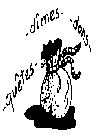 Villagia : 181 $Quête Belle Rive : 55 $Lampions :  182$Villagia : 181 $Quête Belle Rive : 55 $Lampions :  182$HEURES D’OUVERTURE DE L’ÉGLISEMardi de 8h à 10h et jeudi de 8h à midi; (chapelet 8h)Lundi et mercredi de 16h à 17h (chapelet 16h)Rosaire : 1er samedi du mois à 15h15HEURES D’OUVERTURE DE L’ÉGLISEMardi de 8h à 10h et jeudi de 8h à midi; (chapelet 8h)Lundi et mercredi de 16h à 17h (chapelet 16h)Rosaire : 1er samedi du mois à 15h15HEURES D’OUVERTURE DE L’ÉGLISEMardi de 8h à 10h et jeudi de 8h à midi; (chapelet 8h)Lundi et mercredi de 16h à 17h (chapelet 16h)Rosaire : 1er samedi du mois à 15h15HEURES D’OUVERTURE DE L’ÉGLISEMardi de 8h à 10h et jeudi de 8h à midi; (chapelet 8h)Lundi et mercredi de 16h à 17h (chapelet 16h)Rosaire : 1er samedi du mois à 15h15HEURES D’OUVERTURE DE L’ÉGLISEMardi de 8h à 10h et jeudi de 8h à midi; (chapelet 8h)Lundi et mercredi de 16h à 17h (chapelet 16h)Rosaire : 1er samedi du mois à 15h15Moments de prière à l’église durant le CarêmeL’eucharistie dominicale et sur semaine  (voir ci-dessus)Les jeudis de 9h à 12h : AdorationLes vendredis du Carême : (jusqu’au 3 avril)15h00 : Chapelet de la Miséricorde15h15 : Chemin de la croix16h00 : Chapelet à Marie16h30 : Eucharistie17h à 20h : AdorationVeuillez prendre note que les reçus d’impôt de 2019 ont été postésla semaine dernière. 